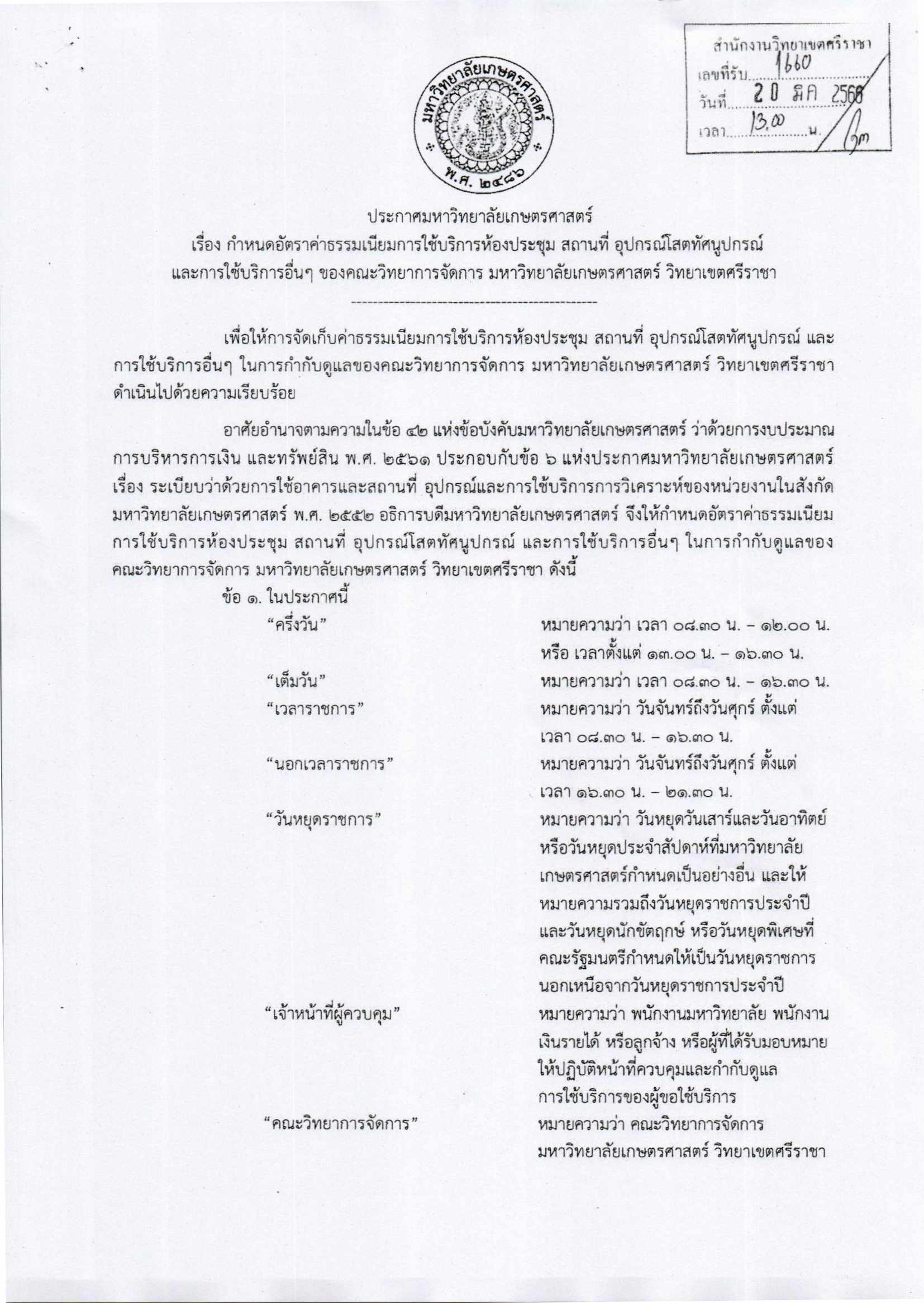 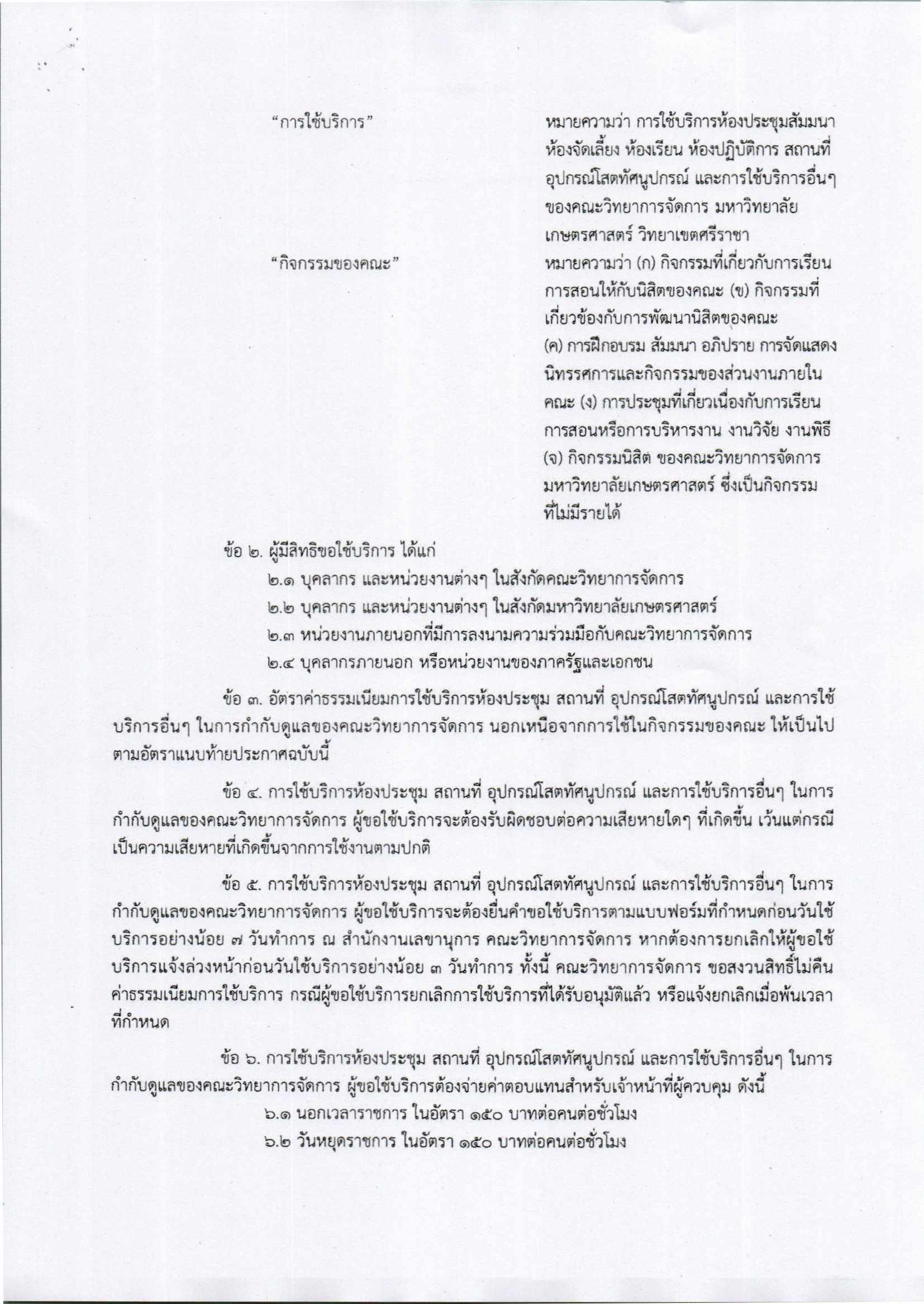 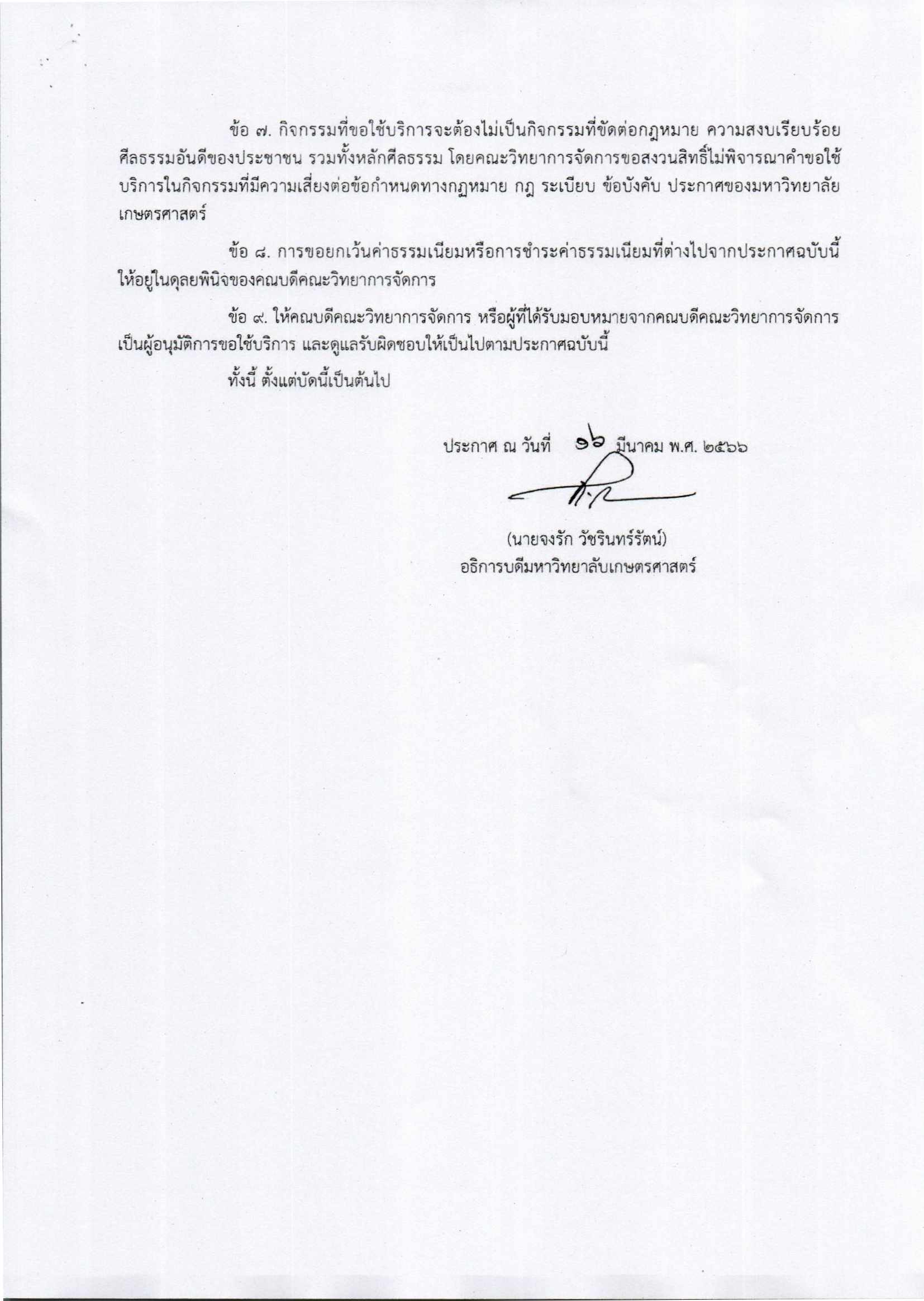 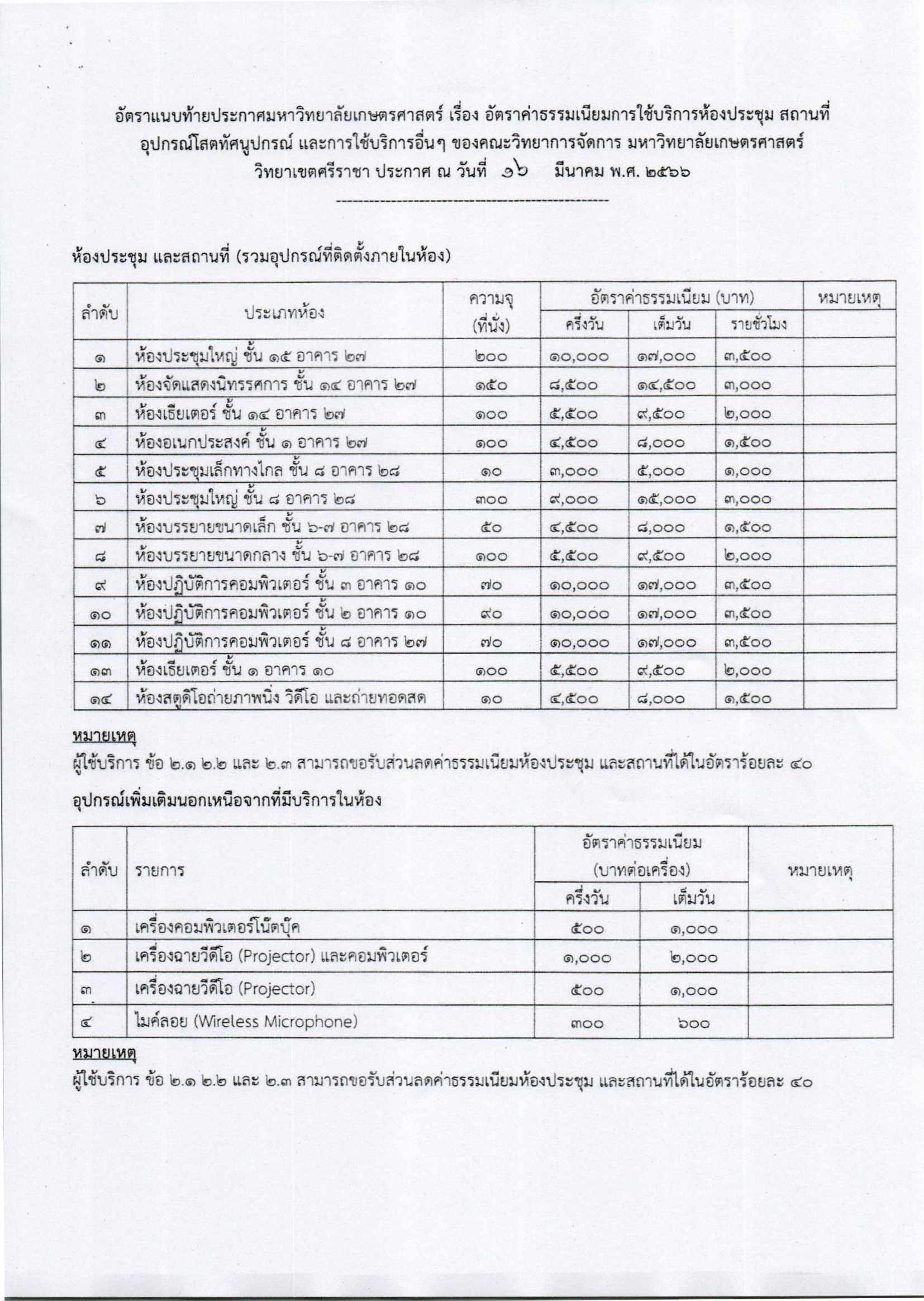 แบบฟอร์มการขอใช้ห้องประชุม สถานที่ อุปกรณ์โสตทัศนูปกรณ์ และการใช้บริการอื่นๆ ของคณะวิทยาการจัดการ มหาวิทยาลัยเกษตรศาสตร์เรื่อง	ขออนุญาตใช้ห้องประชุมเรียน	คณบดีคณะวิทยาการจัดการ		ด้วยข้าพเจ้า …………………………………………………....ตำแหน่ง....................................................สังกัดหน่วยงาน............................................................................ หมายเลขติดต่อ ..............................................มีความประสงค์ขอใช้ห้องและอุปกรณ์ของคณะวิทยาการจัดการ ในวันที่..........เดือน...................พ.ศ. ...............ถึงวันที่............เดือน......................พ.ศ. ...........ตั้งแต่เวลา....................ถึงเวลา.........................น. เพื่อ........................................................................................................................................ โดยมีผู้เข้าร่วมจำนวน...............คน และขอใช้บริการห้องและอุปกรณ์เพิ่มเติมนอกเหนือจากที่มีบริการในห้องดังนี้ (กรุณาระบุจำนวนผู้เข้าใช้ และระยะเวลาที่ขอใช้ห้อง  โดยทำเครื่องหมายถูกในช่องที่ระบุ ในกรณีที่ต้องการขอใช้ห้องครึ่งวันและเต็มวัน หรือระบุจำนวนชั่วโมงที่ต้องการใช้งาน)	จึงเรียนมาเพื่อพิจารณา	และขอให้ออกใบเสร็จ ในนาม............................................................................................................................................................................................................................................................................................................................................................ที่อยู่..............................................................................................................................................................................เลขประจำตัวผู้เสียภาษีอากร........................................................................................................................................ ลงชื่อ …….………………………………………       ผู้ขอใช้บริการวันที่.........................................คิดเป็นค่าธรรมเนียมทั้งสิ้น ..................................บาท (......................................................................................) ในกรณีที่ท่านอยู่ในเงื่อนไขที่สามารถขอส่วนลดค่าธรรมเนียม ให้ท่านกรอกข้อความด้านล่างนี้ให้ถูกต้องครบถ้วน ทั้งนี้ ข้าพเจ้าเป็นผู้ใช้บริการที่อยู่ภายใต้เงื่อนไขในประกาศมหาวิทยาลัยว่าด้วย อัตราค่าธรรมเนียมการใช้บริการห้องประชุม สถานที่ อุปกรณ์โสตทัศนูปกรณ์ และการใช้บริการอื่นๆ ของคณะวิทยาการจัดการ โดยเป็น ๒.๑  บุคลากร และหน่วยงานในสังกัดคณะวิทยาการจัดการ ๒.๒  บุคลากร และหน่วยงานต่างๆในสังกัดมหาวิทยาลัยเกษตรศาสตร์ ๒.๓  หน่วยงานภายนอกที่มีการลงนามความร่วมมือกับคณะวิทยาการจัดการจึงขอส่วนลดค่าธรรมเนียมการบริการห้องและอุปกรณ์เพิ่มเติมนอกเหนือจากที่มีบริการในห้อง จำนวน ร้อยละ 4๐ โดยคิดเป็นค่าธรรมเนียมที่ต้องชำระทั้งสิ้น ..............................บาท (..........................................................................................................)ลำดับประเภทห้องจำนวนผู้เข้าใช้ห้อง(คน)ระยะเวลาที่ขอใช้ (ใส่เครื่องหมาย )ระยะเวลาที่ขอใช้ (ใส่เครื่องหมาย )ระยะเวลาที่ขอใช้ (ใส่เครื่องหมาย )ลำดับประเภทห้องจำนวนผู้เข้าใช้ห้อง(คน)ครึ่งวันเต็มวันรายชั่วโมง๑ห้องประชุมใหญ่ ชั้น ๑๕ อาคาร ๒๗๒ห้องจัดแสดงนิทรรศการ ชั้น ๑๔ อาคาร ๒๗๓ห้องเธียเตอร์ ชั้น ๑๔ อาคาร ๒๗๔ห้องอเนกประสงค์ ชั้น ๑ อาคาร ๒๗๕ห้องประชุมเล็กทางไกล ชั้น ๘ อาคาร ๒๘๖ห้องประชุมใหญ่ ชั้น ๘ อาคาร ๒๘ (28801)๗ห้องบรรยายขนาดเล็ก ชั้น ๖ – 7 อาคาร ๒๘ห้อง 28602ห้อง 28603ห้อง 28604ห้อง 28702ห้อง 28703ห้อง 287048ห้องบรรยายขนาดกลาง ชั้น ๖ – 7 อาคาร ๒๘ห้อง 28605ห้อง 28606ห้อง 28705ห้อง 28706ห้อง 28707๙ห้องปฏิบัติการคอมพิวเตอร์ ชั้น ๓ อาคาร ๑๐๑๐ห้องปฏิบัติการคอมพิวเตอร์ ชั้น ๒ อาคาร ๑๐๑๑ห้องปฏิบัติการคอมพิวเตอร์ ชั้น ๘ อาคาร ๒๗๑2ห้องเธียเตอร์ ชั้น ๑ อาคาร ๑๐๑3ห้องสตูดิโอถ่ายภาพนิ่ง วิดีโอ และถ่ายทอดสดอุปกรณ์เพิ่มเติมนอกเหนือจากที่มีบริการในห้องอุปกรณ์เพิ่มเติมนอกเหนือจากที่มีบริการในห้องอุปกรณ์เพิ่มเติมนอกเหนือจากที่มีบริการในห้องอุปกรณ์เพิ่มเติมนอกเหนือจากที่มีบริการในห้องอุปกรณ์เพิ่มเติมนอกเหนือจากที่มีบริการในห้องอุปกรณ์เพิ่มเติมนอกเหนือจากที่มีบริการในห้องลำดับรายการจำนวนที่ต้องการระยะเวลาที่ขอใช้ระยะเวลาที่ขอใช้ระยะเวลาที่ขอใช้ลำดับรายการจำนวนที่ต้องการครึ่งวันเต็มวันรายชั่วโมง1เครื่องคอมพิวเตอร์โน๊ตบุ๊ค๒เครื่องฉายวีดีโอ (Projector) และคอมพิวเตอร์ ๓เครื่องฉายวีดีโอ (Projector) ๔ไมค์ลอย (Wireless Microphone)5อื่นๆ เช่น เก้าอี้ โพเดี้ยม.........................................1.เรียน หัวหน้างานบริการกลาง          .......................................................................................................................................................                 ………………………………………(นางสาวมิตตรี   เลขะพันธ์)                  เจ้าหน้าที่บริหารงานทั่วไป             ................./................/..................2.เรียน หัวหน้าสำนักงานเลขานุการ....................................................................................………………………………………………………………………….             …………………………………………              (นายสุทธิศักดิ์   ปั้นบำรุงสุข)                หัวหน้างานบริการกลาง           ................../................../.................3. เรียน คณบดีคณะวิทยาการจัดการ ....................................................................................…………………………………………………………………………               ……………………………………               (นางศิริวรรณ  คล่องแคล่ว)              หัวหน้าสำนักงานเลขานุการ            .............../................../................4. 	อนุมัติ	อนุมัติโดยลดค่าธรรมเนียม ร้อยละ 40	อนุมัติโดยยกเว้นค่าธรรมเนียม	ไม่อนุมัติ             …………..…………………………………..                    (ดร.จุมพฎ   บริราช)                คณบดีคณะวิทยาการจัดการ             .............../................../.................5.งานบริการกลางและงานแม่บ้าน (ผู้รับผิดชอบโครงการนั้น)...................................................................................………………………………………………………………………………………………………………………………………………………………………………………………………………………………………………………………………………………………………….6  เรียน งานการเงิน. 	ตามที่หน่วยงานขอใช้บริการสถานที่ของคณะฯ เสร็จสิ้นเรียบร้อยแล้วนั้น ขอนำส่งเงินค่าธรรมเนียมการใช้บริการ ดังนี้	เงินสด	เงินโอนเข้าบ/ช เงินรายได้ มก.             TTB 339-2-61501-3 	ตัดโอนเงินระหว่างหน่วยงาน            และขอให้ออกใบเสร็จในนามที่แจ้งในแบบฟอร์ม             …………..…………………………………..                    ผู้รับมอบหมายงาน             .............../................../.................